| GEOLINKS REVIEW FORM.Name: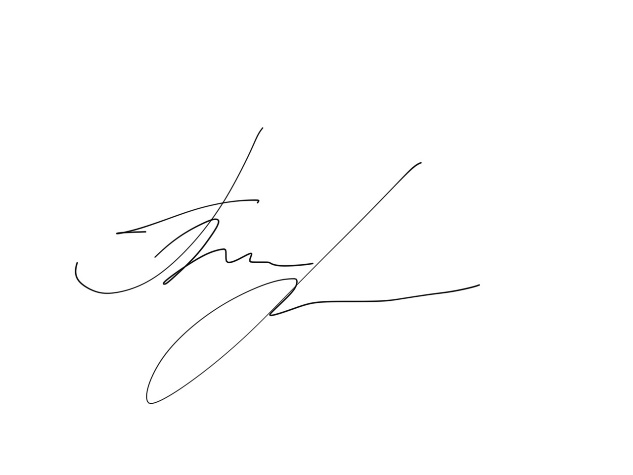 Date:	Part 1. Name of the scientific articlePart 1. Name of the scientific articlePart 1. Name of the scientific articlePart 2. Please answer the following questions in the grey area, and provide explanations, comments or suggestions respectively (max 300 words/section recommended)Part 2. Please answer the following questions in the grey area, and provide explanations, comments or suggestions respectively (max 300 words/section recommended)Part 2. Please answer the following questions in the grey area, and provide explanations, comments or suggestions respectively (max 300 words/section recommended)Is the paper enriching the thematic content of the conference?YES/NODo the article contain scientific results?YES/NOAre the figures legible, relevant, and integrated into the text?YES/NOIs the data presented in a way that is consistent?YES/NOWas the way in which the research was conducted the best way to answer the relevant questions?YES/NOAre the conclusions supported by the results?YES/NOIs the language used appropriate for a scientific publication?YES/NOIs the abstract concise, and does it convey the main research findings?YES/NOAre the methods clear and easy to follow?Can the methods be replicated if needed?YES/NOAre the results reported in a way that is supported by the data?YES/NOAre the conclusions supported by the results?Are they concise and written in an impactful way?YES/NOPart 3.  Do you have any suggestions that will help language clarity, what additional analyses would improve the scientific content? Additional comments and suggestions are welcomed in order to strengthen and extend the scientific work.Part 4. Shall the article be published in the GEOLINKS Conference proceedings?Part 4. Shall the article be published in the GEOLINKS Conference proceedings?Part 4. Shall the article be published in the GEOLINKS Conference proceedings?□□□The article can be published, without further amendments.The article can be published after comments on the quality and structure are applied.The article shall not be published in the upcoming Conference proceedings.